Publicado en Barcelona el 10/01/2017 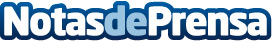 INBISA finaliza la ejecución de la nueva nave logística de Goodman para Decathlon en BarcelonaEl proyecto ha consistido en el desarrollo de la promoción delegada para GOODMAN de la nave logística de DECATHLON en Sant Esteve Sesrovires, incluyendo la redacción de los proyectos básico y ejecutivo, obtención de licencias y la ejecución de la obra de 40.317 m2 de superficieDatos de contacto:Noelia Perlacia915191005Nota de prensa publicada en: https://www.notasdeprensa.es/inbisa-finaliza-la-ejecucion-de-la-nueva-nave Categorias: Inmobiliaria Cataluña Logística Construcción y Materiales http://www.notasdeprensa.es